Questionnaire perceptifDate de création : 13 octobre 2022Date de mise à jour : 13 octobre 2022Référence CSTB/ SC-QEI-2022-194Nom du fichier : QSE_Q_perceptif_V1.docxDocument confidentiel à l’usage exclusif des utilisateurs de la méthode QSEInformations à renseigner par l’enquéteurvotre Confort thermique au cours de la semaine passéevotre Confort visuel en cette saisonvotre Confort olfactif en cette saisonvotre Confort ACOUSTIQUE en cette saisonPBRU1 En cette saison, pouvez-vous juger la gêne liée au bruit en général dans votre logement / salle de classe / espace de bureau, par ex. de la cafétéria, de la circulation automobile, de la plomberie, de la climatisation ? (cochez une seule case)MERCI D'AVOIR REPONDU A CE QUESTIONNAIRE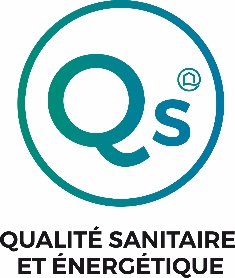 METHODE QUALITE SANITAIRE ET ENERGETIQUE DES RENOVATIONSCODEQuel est le code enquête du logement / bâtiment à usage d’école / bâtiment à usage de bureau ?└──┴──┴──┴──┴──┴──┘└──┴──┴──┴──┴──┴──┘└──┴──┴──┴──┴──┴──┘└──┴──┴──┴──┴──┴──┘└──┴──┴──┴──┴──┴──┘└──┴──┴──┴──┴──┴──┘└──┴──┴──┴──┴──┴──┘└──┴──┴──┴──┴──┴──┘└──┴──┴──┴──┴──┴──┘└──┴──┴──┴──┴──┴──┘PHASEQuelle est la phase d’enquête ?(cocher une seule case)AVANT travauxAVANT travauxAVANT travauxAVANT travauxAVANT travauxAPRES travauxAPRES travauxAPRES travauxAPRES travauxAPRES travauxPIECEIndiquer le numéro d’identification de la salle de classe / l’espace de travail (cocher une seule case)112222333Sans objet pour logementINDIIndiquer le numéro d’identification de la personne occupant l’espace de travail (cocher une seule case)12234445Sans objet pour logement et écoleSans objet pour logement et écoleSans objet pour logement et écolePTHE1 Au cours de la semaine passée, pouvez-vous juger la gêne liée à l’ambiance thermique de votre logement / salle de classe / espace de bureau ? (cochez une seule case)Aucune gêneGênelégère à forteGêneinsupportableNe me souviens pas1 ðPVIS12ðPTHE23ðPTHE26ð PVIS1PTHE2 Si vous avez été gêné(e) par l’ambiance thermique de votre logement / salle de classe / espace de bureau pouvez-vous en indiquer la ou les raisons :Plusieurs réponses possibles□ température trop chaudePTHE2 Si vous avez été gêné(e) par l’ambiance thermique de votre logement / salle de classe / espace de bureau pouvez-vous en indiquer la ou les raisons :Plusieurs réponses possibles□ température trop froidePTHE2 Si vous avez été gêné(e) par l’ambiance thermique de votre logement / salle de classe / espace de bureau pouvez-vous en indiquer la ou les raisons :Plusieurs réponses possibles□ différence de température de l’air entre les pieds et la têtePTHE2 Si vous avez été gêné(e) par l’ambiance thermique de votre logement / salle de classe / espace de bureau pouvez-vous en indiquer la ou les raisons :Plusieurs réponses possibles□ variation brusque de températurePTHE2 Si vous avez été gêné(e) par l’ambiance thermique de votre logement / salle de classe / espace de bureau pouvez-vous en indiquer la ou les raisons :Plusieurs réponses possibles□ présence de courants d’air froid (en hiver)PTHE2 Si vous avez été gêné(e) par l’ambiance thermique de votre logement / salle de classe / espace de bureau pouvez-vous en indiquer la ou les raisons :Plusieurs réponses possibles□ absence de courants d’air frais (en été)PTHE2 Si vous avez été gêné(e) par l’ambiance thermique de votre logement / salle de classe / espace de bureau pouvez-vous en indiquer la ou les raisons :Plusieurs réponses possibles□ parois froidesPTHE2 Si vous avez été gêné(e) par l’ambiance thermique de votre logement / salle de classe / espace de bureau pouvez-vous en indiquer la ou les raisons :Plusieurs réponses possibles□ taux d’humidité de l’air trop sec PTHE2 Si vous avez été gêné(e) par l’ambiance thermique de votre logement / salle de classe / espace de bureau pouvez-vous en indiquer la ou les raisons :Plusieurs réponses possibles□ taux d’humidité de l’air trop humidePTHE2 Si vous avez été gêné(e) par l’ambiance thermique de votre logement / salle de classe / espace de bureau pouvez-vous en indiquer la ou les raisons :Plusieurs réponses possibles□ ne sais pasPVIS1 En cette saison, pouvez-vous juger la gêne liée à la lumière de votre logement / salle de classe / espace de bureau ? (cochez une seule case)Aucune gêneGênelégère à forteGêneinsupportableNe me souviens pas1 ðPODE12ð PVIS25ð PVIS26ð PODE1PVIS2 Si vous êtes gêné(e) par l’ambiance lumineuse de votre logement / salle de classe / espace de bureau, pouvez-vous en indiquer la ou les raisons :Plusieurs réponses possibles□ luminosité trop faiblePVIS2 Si vous êtes gêné(e) par l’ambiance lumineuse de votre logement / salle de classe / espace de bureau, pouvez-vous en indiquer la ou les raisons :Plusieurs réponses possibles□ luminosité trop fortePVIS2 Si vous êtes gêné(e) par l’ambiance lumineuse de votre logement / salle de classe / espace de bureau, pouvez-vous en indiquer la ou les raisons :Plusieurs réponses possibles□ présence d’éblouissement (éclat brutal de lumière)PVIS2 Si vous êtes gêné(e) par l’ambiance lumineuse de votre logement / salle de classe / espace de bureau, pouvez-vous en indiquer la ou les raisons :Plusieurs réponses possibles□ présence de reflets (lumière réfléchie par un objet)PVIS2 Si vous êtes gêné(e) par l’ambiance lumineuse de votre logement / salle de classe / espace de bureau, pouvez-vous en indiquer la ou les raisons :Plusieurs réponses possibles□ mauvais rendu des couleurs PVIS2 Si vous êtes gêné(e) par l’ambiance lumineuse de votre logement / salle de classe / espace de bureau, pouvez-vous en indiquer la ou les raisons :Plusieurs réponses possibles□ contraste trop marqué entre un objet et le fondPVIS2 Si vous êtes gêné(e) par l’ambiance lumineuse de votre logement / salle de classe / espace de bureau, pouvez-vous en indiquer la ou les raisons :Plusieurs réponses possibles□ présence d’ombres gênantesPVIS2 Si vous êtes gêné(e) par l’ambiance lumineuse de votre logement / salle de classe / espace de bureau, pouvez-vous en indiquer la ou les raisons :Plusieurs réponses possibles□ absence de vue vers l’extérieurPVIS2 Si vous êtes gêné(e) par l’ambiance lumineuse de votre logement / salle de classe / espace de bureau, pouvez-vous en indiquer la ou les raisons :Plusieurs réponses possibles□ ne sais pasPODE1 En cette saison, globalement et en dehors de vos activités habituelles, pouvez-vous juger la gêne liée la présence d’odeur(s) dans votre logement / salle de classe / espace de bureau? (cochez une seule case)Aucune gêneGêneLégère à forteGêneinsupportableNe me souviens pas1 ðPBRU12ð PODE25ð PODE26ð PBRU1PODE2 Si vous êtes gêné(e) par la présence d’odeur(s) dans votre logement / salle de classe / bureau, pouvez-vous en indiquer l’origine :Plusieurs réponses possibles□ l’extérieurPODE2 Si vous êtes gêné(e) par la présence d’odeur(s) dans votre logement / salle de classe / bureau, pouvez-vous en indiquer l’origine :Plusieurs réponses possibles□ votre logement / salle de classe / espace de bureauPODE2 Si vous êtes gêné(e) par la présence d’odeur(s) dans votre logement / salle de classe / bureau, pouvez-vous en indiquer l’origine :Plusieurs réponses possibles□ d’autres locaux à l’intérieur du bâtiment (logements, salle de classes ou bureaux voisins, parties communes, locaux d’activité commerciale, par exemple)PODE2 Si vous êtes gêné(e) par la présence d’odeur(s) dans votre logement / salle de classe / bureau, pouvez-vous en indiquer l’origine :Plusieurs réponses possibles□ ne sais pasAucune gêneGêneLégère à forteGêneinsupportableNe me souviens pas1 ðFIN2ð PBRU25ð PBRU26ð FINPBRU2 Si vous avez été gêné(e) par le bruit dans votre logement / salle de classe / espace de bureau, ce bruit provenait majoritairement de :Plusieurs réponses possibles□ de l’extérieurPBRU2 Si vous avez été gêné(e) par le bruit dans votre logement / salle de classe / espace de bureau, ce bruit provenait majoritairement de :Plusieurs réponses possibles□ des installations de ventilation (ventilation mécanique contrôlée ou VMC), chauffage (chaudière), climatisation (pompe à chaleur réversible) desservant votre logement / salle de classe / espace de bureauPBRU2 Si vous avez été gêné(e) par le bruit dans votre logement / salle de classe / espace de bureau, ce bruit provenait majoritairement de :Plusieurs réponses possibles□ d’autres sources de bruit à l’intérieur de votre logement / salle de classe / espace de bureauPBRU2 Si vous avez été gêné(e) par le bruit dans votre logement / salle de classe / espace de bureau, ce bruit provenait majoritairement de :Plusieurs réponses possibles□ d’autres locaux à l’intérieur du bâtiment (voisins, parties communes, locaux d’activité commerciale, par exemple)PBRU2 Si vous avez été gêné(e) par le bruit dans votre logement / salle de classe / espace de bureau, ce bruit provenait majoritairement de :Plusieurs réponses possibles□ ne sais pas